ҠАРАР                                                                                         ПОСТАНОВЛЕНИЕ№15                                                                               от 18 апреля  2017годаОб  организации  охраны  труда  в  администрации  сельского  поселения  Кузяновский   сельсовет  муниципального   района   Ишимбайский   район  Республики Башкортостан           В  соответствии  с Трудовым  кодексом Российской  Федерации  и  постановлением  Правительства  Республики Башкортостан от 04.07.2006  № 189  «Об утверждении  Положения  о системе управления охраной   труда  в  Республике 	Башкортостан»( с  последующими   изменениями  и  дополнениями), в  целях   обеспечения   безопасности  труда, выполнения  организационно- технических  мероприятий  по  сокращению  жизни  и  здоровья   работников  и  охраны  труда  в  целом  по   администрации  сельского  поселения  Кузяновский   сельсовет  муниципального  района  Ишимбайский   район  Республики Башкортостан , п о с т а н о в л я ю :В  соответствии  со ст.212  ТК  РФ общее  организационное  и  техническое  руководство  управления  охраной  труда  и  обеспечение  безопасности  труда  на  рабочих  местах  оставляю  за  собой. Утвердить   прилагаемый  план  мероприятий  по охране  труда  в  администрации  сельского  поселения  Кузяновский   сельсовет муниципального   района  Ишимбайский   район  Республики Башкортостан ( Приложение №1)Контроль   за  исполнением  настоящего  постановления  оставляю  за  собой. 	Глава   администрации :                                            А.М.Алтынбаев                                                                                                  Приложение  к  постановлению                                                                                                             от 18.04.2017г. №15                                                               План  мероприятийПо охране  труда  в администрации  сельского  поселения  Кузяновский   сельсовет  муниципального   района  Ишимбайский   район  Республики БашкортостанУправляющий делами :                                      Г.М.МансуроваБашкортостан Республикаhы Ишембай районы муниципаль районы Көҙән  ауыл советы ауыл биләмәhе хакимиәте 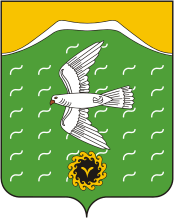 Администрация сельского поселения Кузяновский сельсовет муниципального района Ишимбайский район Республики БашкортостанСовет  урамы, 46,Көҙән  ауылы, Ишембай районы, Башкортостан Республикаһы453234Тел.; 8(34794) 73-243, факс 73-200.Е-mail: kuzansp@rambler.ru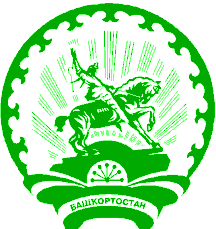 ул. Советская, 46,с.Кузяново, Ишимбайский район, Республика Башкортостан453234Тел.; 8(34794) 73-243, факс 73-200.Е-mail: kuzansp@rambler.ru№ппмероприятиясрокиответственныеИсточники  финансированияНормативно   - правовые   обеспечение  в  области  охраны  трудаНормативно   - правовые   обеспечение  в  области  охраны  трудаНормативно   - правовые   обеспечение  в  области  охраны  трудаНормативно   - правовые   обеспечение  в  области  охраны  трудаНормативно   - правовые   обеспечение  в  области  охраны  труда1.1.Разработка   и  утверждение  Плана  мероприятий  в  области  охраны  труда  в  администрации  сельского  поселения1 квартал 2017гАдминистрация  СП Не  требует  финансирования1.2Разработка  проектов муниципальных  правовых  актов, направленных  на  совершенствование  управления  охраной труда  в  сельском  поселении, в  пределах  полномочий  в  соответствии  с   законодательством Российской ФедерациипостоянноАдминистрация  СПНе требует финансированияАдминистративно- организационное  обеспечениеАдминистративно- организационное  обеспечениеАдминистративно- организационное  обеспечениеАдминистративно- организационное  обеспечениеАдминистративно- организационное  обеспечение2.1При  составлении  трудовых  договоров  с  работниками  учреждения  включать  пункт «Охрана труда »постоянноУправляющий деламиНе  требует  финансирования2.2Оценка фактических  условий  труда  работников, в том числе в период, непосредственно предшествующий  несчастному  случаю, администрации1 раз в годКомиссия  по  расследованию несчастных  случаевНе  требует  финансирования2.3 Проведение  расследования  по  несчастному  случаю  с составлением  акта   и оформлением  пакета  документовВо время  несчастного  случаяКомиссия  по  расследованию несчастных  случаевНе  требует  финансированияИнформационное  обеспечение  в  области  охраны  трудаИнформационное  обеспечение  в  области  охраны  трудаИнформационное  обеспечение  в  области  охраны  трудаИнформационное  обеспечение  в  области  охраны  трудаИнформационное  обеспечение  в  области  охраны  труда3.1Своевременное  информирование  работников  администрации по  вопросам условий  и охраны  труда, об  изменениях  в  законодательных  актах   о  трудеПо  необходимостиУправляющий деламиНе  требует  финансирования3.2Обучение  на  семинарах, участие  во  встречах  по  охране трудаПо необходимостиГлава   сельского  поселенияБюджет СП Техническое, санитарно- гигиеническое  и  лечебно- профилактическое  обеспечение  в  области  охраны  труда Техническое, санитарно- гигиеническое  и  лечебно- профилактическое  обеспечение  в  области  охраны  труда Техническое, санитарно- гигиеническое  и  лечебно- профилактическое  обеспечение  в  области  охраны  труда Техническое, санитарно- гигиеническое  и  лечебно- профилактическое  обеспечение  в  области  охраны  труда Техническое, санитарно- гигиеническое  и  лечебно- профилактическое  обеспечение  в  области  охраны  труда4.1Проведение  аттестации  рабочих   мест  по условиям труда1 раз  5 летГлава  сельского  поселенияНе  требует  финансирования4.2Техническое  оснащение  рабочих местПо необходимостиГлава  сельского  поселенияНе  требует  финансирования4.3Проведение диспансерного  осмотраежегодноГлава  сельского  поселенияНе  требует  финансирования4.4Создание  санитарно- бытовых  условий(наличие аптечки, моющих средств, спецодежды для  обслуживающего персонала, средств  индивидуальной  защиты )постоянноГлава  сельского  поселенияБюджет  СП4.5Проведение  предупредительных  мер  по сокращению  производственного  травматизмапостоянноГлава  сельского  поселенияБюджет  СП